ΕΛΛΗΝΙΚΗ ΔΗΜΟΚΡΑΤΙΑ                                          Μοσχάτο,…………………..ΝΟΜΟΣ ΑΤΤΙΚΗΣΔΗΜΟΣ ΜΟΣΧΑΤΟΥ ΤΑΥΡΟΥ                                                 ΠΡΟΣ                                                                                ΔΗΜΟ ΜΟΣΧΑΤΟΥ ΤΑΥΡΟΥΑΙΤΗΣΗ                                                                            ΕΠΩΝΥΜΟ:…………………………………………………….    Υποβάλω αίτηση για σύναψηΟΝΟΜΑ:……………………………………………………….     σύμβασης εργασίας ΙΔΟΧ          ΟΝΟΜΑ ΠΑΤΕΡΑ:………………………………………….     την ειδικότητα: ΤΕ ΕΠ/ΤΩΝ ΔΗΜ/ΣΙΑΣ ΥΓΕΙ.ΟΝΟΜΑ ΜΗΤΕΡΑΣ:……………………………………….     για την αντιμετώπιση κατεπειγουσών ΤΟΠΟΣ ΓΕΝΝΗΣΗΣ:…………………………………………    εποχικών αναγκών των σχολικών κτιρίων,                       ΗΜΕΡΟΜΗΝΙΑ ΓΕΝΝΗΣΗΣ:……………………………..   σύμφωνα με τις διατάξεις του άρθρου ΑΡ.ΜΗΤΡΩΟΥ ΙΚΑ:………………………………………        212 του     Ν.3584/07, όπως ισχύει.Α.Μ.Κ.Α:……………………………………………………….     Α.Φ.Μ:…………………………………………………………      ΑΡΙΘΜΟΣ ΤΑΥΤΟΤΗΤΑΣ:……………………………….ΟΙΚΟΓΕΝΕΙΑΚΗ ΚΑΤΑΣΤΑΣΗ: ………………………..(ΕΓΓΑΜΟΣ/Η Η ΑΓΑΜΟΣ)ΑΡΙΘΜΟΣ ΠΑΙΔΙΩΝ :………….ΔΙΕΥΘΥΝΣΗ ΚΑΤΟΙΚΙΑΣΟΔΟΣ / ΑΡΙΘΜΟΣ:…………………………………………ΠΟΛΗ:……………………………………………………………ΤΑΧ.ΚΩΔΙΚΑΣ:……………………………..ΤΗΛ.:…………………………………………..Συνημμένα σας υποβάλλω τα παρακάτω δικαιολογητικά:ΑίτησηΕυκρινή φωτοαντίγραφα των δύο όψεων του δελτίου ταυτότητας ή άλλων δημοσίων εγγράφων από τα οποία προκύπτουν τα στοιχεία ταυτότητας.Τις διατάξεις του Π.Δ. 50/01 (ΦΕΚ 39/ Α') όπως ισχύουν, για τη θέση ΤΕ Εποπτών Δημόσιας Υγείας και συγκεκριμένα:α) Πτυχίο ή δίπλωμα τμήματος Δημόσιας Υγιεινής ή Δημόσιας Υγείας και Κοινοτικής Υγείας - Δημόσιας Υγείας ΤΕΙ ή το ομώνυμο πτυχίο ή δίπλωμα Προγραμμάτων Σπουδών Επιλογής (Π.Σ.Ε.) ΤΕΙ ή αντίστοιχο κατά ειδικότητα πτυχίο ή δίπλωμα ΤΕΙ ή Προγραμμάτων Σπουδών Επιλογής (Π.Σ.Ε.) ΤΕΙ της ημεδαπής ή ισότιμος τίτλος σχολών της ημεδαπής ή αλλοδαπής, αντίστοιχης ειδικότητας ή το ομώνυμο ή αντίστοιχο κατά ειδικότητα πτυχίο ΚΑΤΕΕ ή ισότιμος τίτλος της ημεδαπής ή αλλοδαπής, αντίστοιχης ειδικότητας.β) Άδεια άσκησης επαγγέλματος Επόπτη Δημόσιας Υγείας ή Επόπτη Δημόσιας Υγιεινής ή βεβαίωση ότι πληροί όλες τις νόμιμες προϋποθέσεις για την άσκηση του επαγγέλματος Επόπτη Δημόσιας ΥγείαςΠιστοποιητικό Οικογενειακής ΚατάστασηςΒεβαίωση ανεργίας (εφόσον υφίσταται)Βεβαίωση εμπειρίας στο αντικείμενο πρόσληψης.Υπεύθυνη Δήλωση ότι πληρούν τα γενικά προσόντα διορισμού, όπως αυτά προβλέπονται στις διατάξεις του Ν.3584/07Υπεύθυνη Δήλωση περί μη ποινικής καταδίκης, στερητικής ή επικουρικής δικαστικής συμπαράστασης σύμφωνα με το άρθρο 16 του Ν.3584/07Υπεύθυνη Δήλωση περί μη κωλύματος απασχόλησης στο Δήμο εντός τελευταίου δωδεκαμήνου. Υπεύθυνη Δήλωση περί υγείας και φυσικής καταλληλότητας για την απασχόληση τους στην ως άνω ειδικότητα.	Ο/Η ΑΙΤΩΝ/ΟΥΣΑ*Σύμφωνα με το υπ. αριθ΄75/Α/30-3-2020, σε περίπτωση κατά την οποία δεν καθίσταται δυνατή η αναζήτηση απαιτούμενων δικαιολογητικών είτε με ηλεκτρονικό είτε με άλλο τρόπο, λόγω των τρεχουσών συνθηκών, ο υποψήφιος δύναται να υποβάλει υπεύθυνη δήλωση του ν. 1599/1986 (Α΄ 75), σύμφωνα με την οποία, εφόσον προκύψει προσληπτέος, θα προσκομίσει αυτά σε χρόνο μεταγενέστερο και πάντως άμεσα μετά τη λήξη των έκτακτων μέτρων λόγω του κορωνοϊού COVID-19. Για όσο διάστημα εφαρμόζονται τα μέτρα αντιμετώπισης των συνεπειών του κινδύνου διασποράς του κορωνοϊού COVID-19, οι ενστάσεις για όλες τις διαδικασίες πρόσληψης υποβάλλονται αποκλειστικά με ηλεκτρονικό τρόπο.*«Έχω ενημερωθεί για την τήρηση και επεξεργασία των δεδομένων μου από το Δήμο Μοσχάτου - Ταύρου, καθώς και για τα δικαιώματά μου σύμφωνα με τις διατάξεις του Γενικού Κανονισμού για την Προστασία Δεδομένων 679/2016/ΕΕ και αποδέχομαι τη χρήση των δηλωθέντων στην παρούσα προσωπικών δεδομένων μου από το Δήμο Μοσχάτου - Ταύρου  για το σκοπό της αξιολόγησης της σχετικής αίτησής μου, της εξυπηρέτησης και της εν γένει ενημέρωσής μου σε σχέση με το υποβληθέν δια της παρούσης αίτημά μου. Συγκατατίθεμαι να χρησιμοποιεί ο Δήμος Μοσχάτου – Ταύρου τα παραπάνω στοιχεία μου με σκοπό την ενημέρωσή μου για όλα τα ανωτέρω ζητήματα.»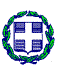 